Государственный стандарт Союза ССР ГОСТ 8239-89 (СТ СЭВ 2209-80)
"Двутавры стальные горячекатаные. Сортамент"
(утв. постановлением Госстандарта СССР от 27 сентября 1989 г. N 2940)Hot-rolled steel flange beams. Rolling productsСрок действия с 1 июля 1990 г. до 1 июля 2000 г.Взамен ГОСТ 8239-72По информации, приведенной в Общероссийском строительном каталоге (СК-1. Нормативные и методические документы по строительству), настоящий ГОСТ является действующимНастоящий стандарт устанавливает сортамент горячекатаных стальных двутавров с уклоном внутренних граней полок.1. Поперечное сечение двутавров должно соответствовать указанному на черт.1.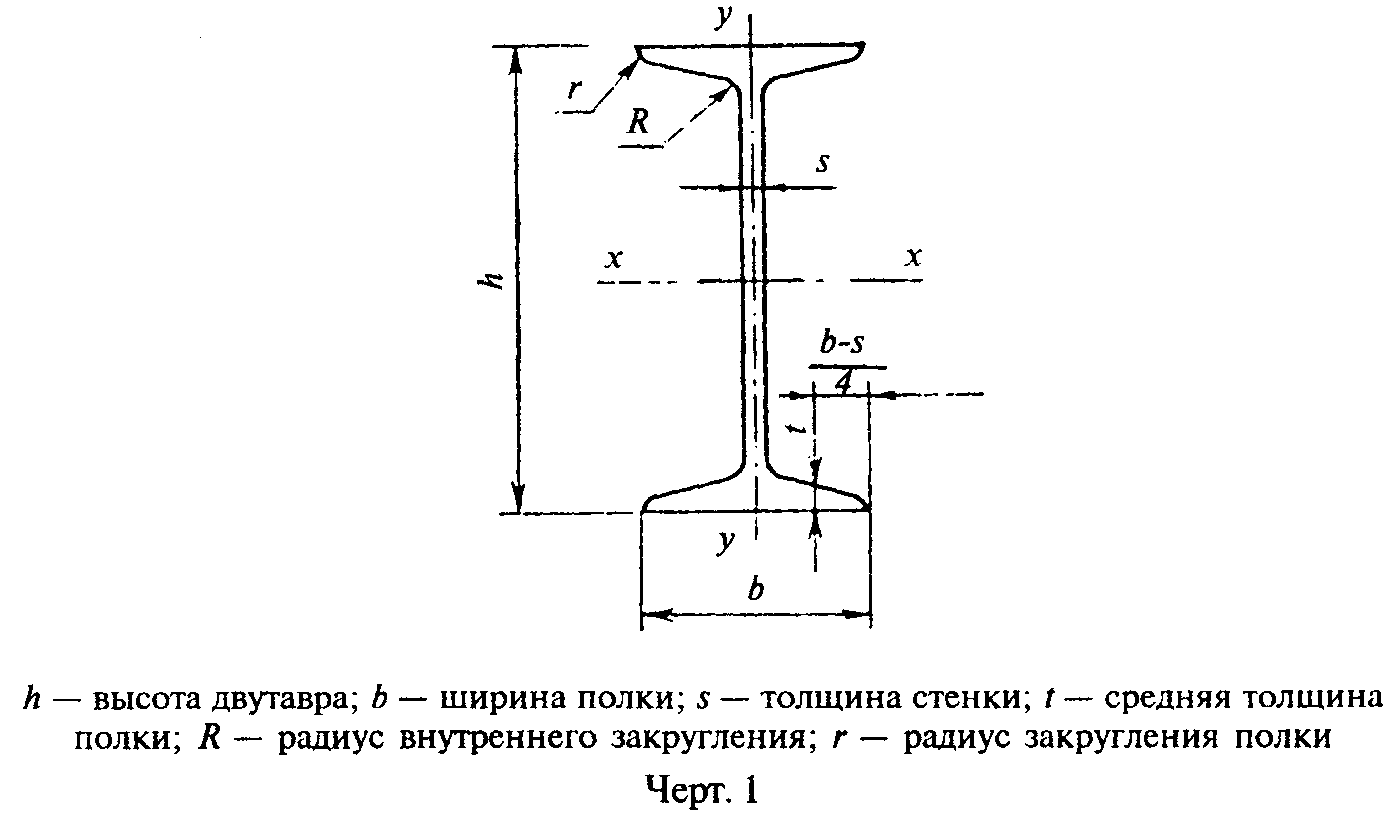 "Чертеж 1. Поперечное сечение двутавров"Примечание. Уклон внутренних граней полок должен быть 6 - 12%.Таблица 1┌────┬───────────────────────────────────┬──────────┬───────┬────────────────────────────────────────────────────┐│Но- │              Размеры              │ Площадь  │Масса 1│            Справочные значения для осей            ││мер ├─────┬─────┬─────┬─────┬─────┬─────┤поперечно-│ м, кг ├─────────────────────────────┬──────────────────────┤│дву-│  h  │  b  │  s  │  t  │  R  │  r  │    го    │       │             х-х             │         у-у          ││тав-│     │     │     │     ├─────┴─────┤ сечения, │       ├──────┬───────┬──────┬───────┼───────┬────────┬─────┤│ ра │     │     │     │     │ не более  │   см2    │       │ I_x, │ W_х,  │ i_х, │ S_х,  │ I_у,  │W_у, см3│i_у, ││    │     │     │     │     │           │          │       │ см4  │  см3  │  см  │  см2  │  см4  │        │ см  ││    ├─────┴─────┴─────┴─────┴───────────┤          │       │      │       │      │       │       │        │     ││    │                мм                 │          │       │      │       │      │       │       │        │     │├────┼─────┬─────┬─────┬─────┬─────┬─────┼──────────┼───────┼──────┼───────┼──────┼───────┼───────┼────────┼─────┤│ 10 │ 100 │ 55  │ 4,5 │ 7,2 │ 7,0 │ 2,5 │   12,0   │ 9,46  │ 198  │ 39,7  │ 4,06 │ 23,0  │ 17,9  │  6,49  │1,22 │├────┼─────┼─────┼─────┼─────┼─────┼─────┼──────────┼───────┼──────┼───────┼──────┼───────┼───────┼────────┼─────┤│ 12 │ 120 │ 64  │ 4,8 │ 7,3 │ 7,5 │ 3,0 │   14,7   │ 11,50 │ 350  │ 58,4  │ 4,88 │ 33,7  │ 27,9  │  8,72  │1,38 │├────┼─────┼─────┼─────┼─────┼─────┼─────┼──────────┼───────┼──────┼───────┼──────┼───────┼───────┼────────┼─────┤│ 14 │ 140 │ 73  │ 4,9 │ 7,5 │ 8,0 │ 3,0 │   17,4   │ 13,70 │ 572  │ 81,7  │ 5,73 │ 46,8  │ 41,9  │ 11,50  │1,55 │├────┼─────┼─────┼─────┼─────┼─────┼─────┼──────────┼───────┼──────┼───────┼──────┼───────┼───────┼────────┼─────┤│ 16 │ 160 │ 81  │ 5,0 │ 7,8 │ 8,5 │ 3,5 │   20,2   │ 15,90 │ 873  │ 109,0 │ 6,57 │ 62,3  │ 58,6  │ 14,50  │1,70 │├────┼─────┼─────┼─────┼─────┼─────┼─────┼──────────┼───────┼──────┼───────┼──────┼───────┼───────┼────────┼─────┤│ 18 │ 180 │ 90  │ 5,1 │ 8,1 │ 9,0 │ 3,5 │   23,4   │ 18,40 │ 1290 │ 143,0 │ 7,42 │ 81,4  │ 82,6  │ 18,40  │1,88 │├────┼─────┼─────┼─────┼─────┼─────┼─────┼──────────┼───────┼──────┼───────┼──────┼───────┼───────┼────────┼─────┤│ 20 │ 200 │ 100 │ 5,2 │ 8,4 │ 9,5 │ 4,0 │   26,8   │ 21,00 │ 1840 │ 184,0 │ 8,28 │ 104,0 │ 115,0 │ 23,10  │2,07 │├────┼─────┼─────┼─────┼─────┼─────┼─────┼──────────┼───────┼──────┼───────┼──────┼───────┼───────┼────────┼─────┤│ 22 │ 220 │ 110 │ 5,4 │ 8,7 │10,0 │ 4,0 │   30,6   │ 24,00 │ 2550 │ 232,0 │ 9,13 │ 131,0 │ 157,0 │ 28,60  │2,27 │├────┼─────┼─────┼─────┼─────┼─────┼─────┼──────────┼───────┼──────┼───────┼──────┼───────┼───────┼────────┼─────┤│ 24 │ 240 │ 115 │ 5,6 │ 9,5 │10,5 │ 4,0 │   34,8   │ 27,30 │ 3460 │ 289,0 │ 9,97 │ 163,0 │ 198,0 │ 34,50  │2,37 │├────┼─────┼─────┼─────┼─────┼─────┼─────┼──────────┼───────┼──────┼───────┼──────┼───────┼───────┼────────┼─────┤│ 27 │ 270 │ 125 │ 6,0 │ 9,8 │11,0 │ 4,5 │   40,2   │ 31,50 │ 5010 │ 371,0 │11,20 │ 210,0 │ 260,0 │ 41,50  │2,54 │├────┼─────┼─────┼─────┼─────┼─────┼─────┼──────────┼───────┼──────┼───────┼──────┼───────┼───────┼────────┼─────┤│ 30 │ 300 │ 135 │ 6,5 │10,2 │12,0 │ 5,0 │   46,5   │ 36,50 │ 7080 │ 472,0 │12,30 │ 268,0 │ 337,0 │ 49,90  │2,69 │├────┼─────┼─────┼─────┼─────┼─────┼─────┼──────────┼───────┼──────┼───────┼──────┼───────┼───────┼────────┼─────┤│ 33 │ 330 │ 140 │ 7,0 │11,2 │13,0 │ 5,0 │   53,8   │ 42,20 │ 9840 │ 597,0 │13,50 │ 339,0 │ 419,0 │ 59,90  │2,79 │├────┼─────┼─────┼─────┼─────┼─────┼─────┼──────────┼───────┼──────┼───────┼──────┼───────┼───────┼────────┼─────┤│ 36 │ 360 │ 145 │ 7,5 │12,3 │14,0 │ 6,0 │   61,9   │ 48,60 │13380 │ 743,0 │14,70 │ 423,0 │ 516,0 │ 71,10  │2,89 │├────┼─────┼─────┼─────┼─────┼─────┼─────┼──────────┼───────┼──────┼───────┼──────┼───────┼───────┼────────┼─────┤│ 40 │ 400 │ 155 │ 8,3 │13,0 │15,0 │ 6,0 │   72,6   │ 57,00 │19062 │ 953,0 │16,20 │ 545,0 │ 667,0 │ 86,10  │3,03 │├────┼─────┼─────┼─────┼─────┼─────┼─────┼──────────┼───────┼──────┼───────┼──────┼───────┼───────┼────────┼─────┤│ 45 │ 450 │ 160 │ 9,0 │14,2 │16,0 │ 7,0 │   84,7   │ 66,50 │27696 │1231,0 │18,10 │ 708,0 │ 808,0 │ 101,00 │3,09 │├────┼─────┼─────┼─────┼─────┼─────┼─────┼──────────┼───────┼──────┼───────┼──────┼───────┼───────┼────────┼─────┤│ 50 │ 500 │ 170 │10,0 │15,2 │17,0 │ 7,0 │  100,0   │ 78,50 │39727 │1589,0 │19,90 │ 919,0 │1043,0 │ 123,00 │3,23 │├────┼─────┼─────┼─────┼─────┼─────┼─────┼──────────┼───────┼──────┼───────┼──────┼───────┼───────┼────────┼─────┤│ 55 │ 550 │ 180 │11,0 │16,5 │18,0 │ 7,0 │  118,0   │ 92,60 │55962 │2035,0 │21,80 │1181,0 │1356,0 │ 151,00 │3,39 │├────┼─────┼─────┼─────┼─────┼─────┼─────┼──────────┼───────┼──────┼───────┼──────┼───────┼───────┼────────┼─────┤│ 60 │ 600 │ 190 │12,0 │17,8 │20,0 │ 8,0 │  138,0   │108,00 │76806 │2560,0 │23,60 │1491,0 │1725,0 │ 182,00 │3,54 │├────┴─────┴─────┴─────┴─────┴─────┴─────┴──────────┴───────┴──────┴───────┴──────┴───────┴───────┴────────┴─────┤2. Номинальные размеры двутавров, площадь поперечного сечения, масса и справочные значения для осей должны соответствовать приведенным в табл.1.3. По точности прокатки двутавры изготовляют:повышенной точности - Б;обычной точности - В.4. Предельные отклонения по размерам и форме поперечного сечения двутавров (черт.1 - 2) должны соответствовать приведенным в табл.2.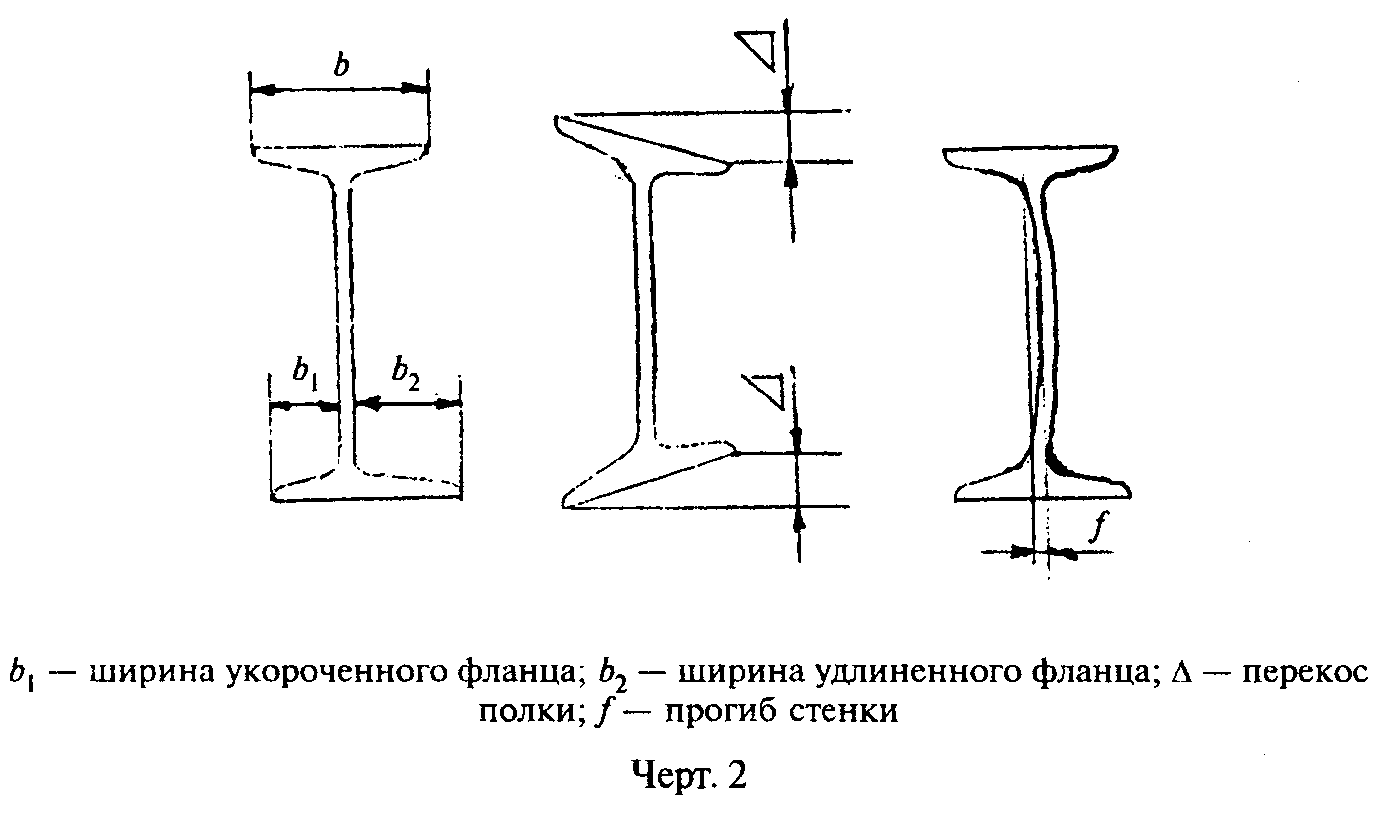 "Чертеж 2. Предельные отклонения по размерам и форме поперечного сечения двутавров"5. Прогиб стенки (f) не должен превышать 0,15 S.6. Кривизна двутавра не должна превышать 0,2% длины.7. Притупление наружных кромок полок двутавров превышенной точности не должно превышать 2,2 мм, для двутавров обычной точности - не контролируется.8. Профили изготавливают длиной от 4 до 12 м:мерной длины;кратной мерной длины;немерной длины.По согласованию изготовителя с потребителем допускается изготовление двутавров длиной свыше 12 м.Таблица 2мм┌────────────────────┬───────────────────────┬──────────────────────────┐│ Параметр двутавра, │        Размер         │Предельные отклонения при ││показатель качества │                       │    точности прокатки     ││                    │                       ├────────────────┬─────────┤│                    │                       │   повышенной   │ обычной │├────────────────────┼───────────────────────┼────────────────┼─────────┤│      Высота h      │До 140 включ.          │     +- 2,0     │ +- 2,0  ││                    │                       │                │         ││                    │Св. 140 до 180 включ.  │                │ +- 2,5  ││                    ├───────────────────────┼────────────────┼─────────┤│                    │"   180 "  300   "     │     +- 3,0     │ +- 3,0  ││                    │                       │                │         ││                    │"   300 "  360   "     │                │ +- 3,5  ││                    ├───────────────────────┼────────────────┼─────────┤│                    │"   360 "  600   "     │     +- 4,0     │ +- 4,0  │├────────────────────┼───────────────────────┼────────────────┼─────────┤│   Ширина полки b   │До 73 включ.           │     +- 2,0     │ +- 2,0  ││                    │                       │                │         ││                    │Св.  73 до  90 включ.  │                │ +- 2,5  ││                    │                       │                │         ││                    │"    90 "  135   "     │                │ +- 3,0  ││                    ├───────────────────────┼────────────────┼─────────┤│                    │"   135 "  155   "     │     +- 3,0     │ +- 3,5  ││                    │                       │                │         ││                    │"   155                │                │ +- 4,0  │├────────────────────┼───────────────────────┼────────────────┼─────────┤│  Толщина полки t*  │До 7,5 включ.          │      -0,4      │  - 0,7  ││                    │                       │                │         ││                    │Св. 7,5 до 8,9 включ.  │     - 0,5      │  - 0,7  ││                    │                       │                │         ││                    │"   8,9 " 10,7   "     │     - 0,6      │  - 0,8  ││                    ├───────────────────────┼────────────────┼─────────┤│                    │"  10,7 " 12,3   "     │     - 0,7      │  - 1,0  ││                    │                       │                │         ││                    │"  12,3 " 14,2   "     │     - 0,8      │         ││                    │                       │                │         ││                    │"  14,2 " 15,2   "     │     - 0,9      │         ││                    ├───────────────────────┼────────────────┼─────────┤│                    │"  15,2                │     - 1,0      │  - 1,2  │├────────────────────┼───────────────────────┼────────────────┼─────────┤│Перекос полки Дельта│От 55 до 190 включ.    │Не более 0,0125b│Не более ││    при ширине b    │                       │                │  0,02b  │├────────────────────┼───────────────────────┼────────────────┼─────────┤│   Отклонение от    │До 73 включ.           │                │   2,0   ││   симметричности   │                       │                │         ││       дельта       │Св.  73 до  90 включ.  │      2,0       │   2,5   ││                    │                       │                │         ││                    │"    90 "  135   "     │                │   3,0   ││         (b  - b )  ├───────────────────────┼────────────────┼─────────┤│           1    2   │"   135 "  145   "     │      3,0       │   3,5   ││дельта = ─────────  │                       │                │         ││             2      │                       │                │         ││                    │                       │                │         ││    при ширине b    │"   145                │                │   4,0   │├────────────────────┼───────────────────────┼────────────────┼─────────┤│       Длина        │До 8 м включ.          │      + 40      │  + 40   ││                    │                       │                │         ││                    │Св. 8м                 │ К допуску + 40 │  + 80   ││                    │                       │прибавлять по 5 │         ││                    │                       │  мм на каждый  │         ││                    │                       │метр длины св.8 │         ││                    │                       │       м        │         │├────────────────────┴───────────────────────┴────────────────┴─────────┤│______________________________                                         ││    * Плюсовые отклонения ограничиваются предельными отклонениями по   ││массе.                                                                 │└───────────────────────────────────────────────────────────────────────┘9. Отклонения по массе 1 м двутавра не должны превышать плюс 3, минус 5%.По согласованию изготовителя с потребителем отклонение по массе без контроля толщины полок и стенки двутавра не должно превышать плюс 3, минус 3% для двутавров до N 16 и плюс 2,5, минус 2,5% для двутавров свыше N 16.10. Размеры и геометрическую форму контролируют на расстоянии не менее 500 мм от торца двутавра.Высоту двутавра контролируют в плоскости у-у.